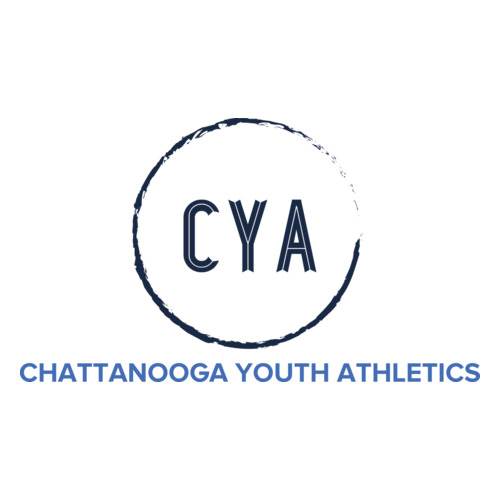 Inclement Weather Policy Practices – Each participating school (coach) may either hold or cancel practice at their respective sites at their discretion. It is the individual coach’s responsibility to inform parents of practice cancellation. As a general rule we will run in the rain. If there is lightning in the area, practices should be delayed for 30 minutes to allow weather to clear. If at this time there is still lightning in the area – practice should be delayed an additional 30 minutes. If after 2 – 30 minute delays, lightning is still in the area, practice should be canceled. Meets – In general terms meets will run as scheduled. If weather forecasts call for threatening weather please do not assume we will cancel the event. Meet officials will be out on the meet course the morning of each meet through the start of the meet and will assess the weather status as it stands at the meet course. Please do not call or email to find out if the meet will be cancelled. If there is any cancellation of the meet it will appear on Facebook, and the website. These are the ONLY locations it will be posted. As a general rule we will run in the rain– even driving rain. If there is lightning in the area the meet be delayed for 30 minutes to allow weather to clear. If at this time there is still lightning in the area – we will delay an additional 30 minutes. If after 2 – 30 minute delays lightning remains in the area, the meet will be canceled. There are no scheduled make up meets.